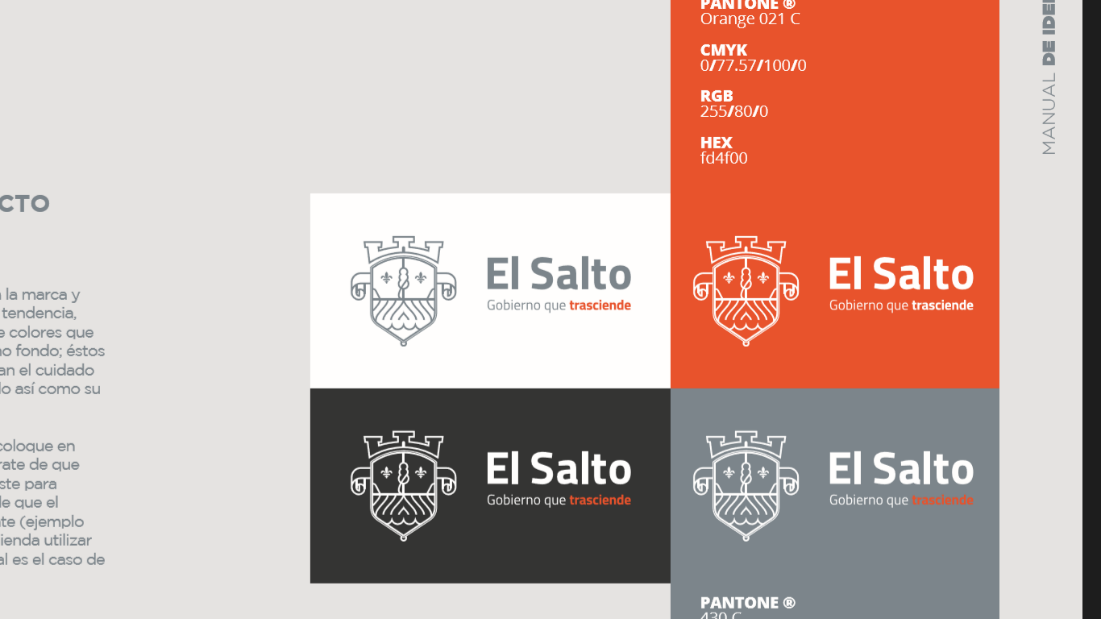 GOBIERNO MUNICIPAL EL SALTO, JALISCO 2018-2021PROGRAMA OPERATIVO ANUAL 2019-2020                Nombre de la Dependencia: Dirección de Alumbrado Público                 Eje de Desarrollo: El Salto SustentableACCIÓN, PROGRAMA O PROYECTOOBJETIVOMETAINDICADORPROGRAMACIÓN POR MESPROGRAMACIÓN POR MESPROGRAMACIÓN POR MESPROGRAMACIÓN POR MESPROGRAMACIÓN POR MESPROGRAMACIÓN POR MESPROGRAMACIÓN POR MESPROGRAMACIÓN POR MESPROGRAMACIÓN POR MESPROGRAMACIÓN POR MESPROGRAMACIÓN POR MESPROGRAMACIÓN POR MESACCIÓN, PROGRAMA O PROYECTOOBJETIVOMETAINDICADOROCTNOVDICENEROFEBMARABRILMAYOJUNJULAGSSEPTATENCION A REPORTES CIUDADANOSBRIDAR RESPUESTA OPORTUNA EN MEJORAS DEL ALUMBRADO PÚBLICOATENDER EL MAYOR NÚMERO DE REPORTE DE LOS CIUDADANOSNÚMERO DE LUMINARIAS ATENDIDAS POR REPORTE CIUDADANOINSTALACIÓN DE LUMINARIAS LEDREDUCIR COSTOS POR USO DE ENERGIA EN LUMINARIAS HASTA UN 75% POR LAMPARA SUSTITUIDAREPOSICIÓN DE 2000 LUMINARIAS DE VAPOR DE SODIO POR LEDNÚMERO DE LUMINARAIAS INSTALADASATENCIÓN EN AREAS PUBLICAS PARA ILUMINACIONDAR RESPUESTA A LAS NECECIDADES DE ILUMINACION EN AREAS PÚBLICAS MANTENER LAS ÁREAS PÚBLICAS CON LA ILUMINACIÓN NECESARIASÁREAS PÚBLICAS ILUMINADAS PROGRAMA SENDERO SEGUROBRINDAR ATENCIÓN DE ILUMIBNACIÓN EN LOS PERIMETROS SEÑALADOS COMO SENDERO SEGURO PARA LA SEGURIDAD DE ESTUDIANTESCUBRIR LAS NECECIDADES EMERGENTESACCIONES REALIZADAS